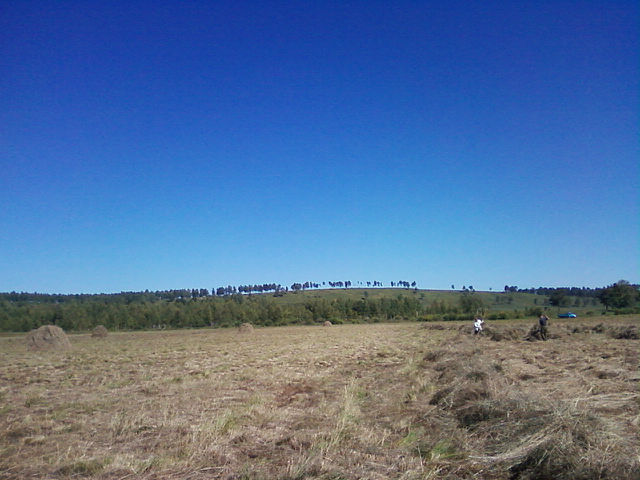 31.03.2021 г. №7Российская ФедерацияИркутская областьЭхирит-Булагатский  районМУНИЦИПАЛЬНОЕ ОБРАЗОВАНИЕ  «ЗАХАЛЬСКОЕ»ДУМАРЕШЕНИЕ«О ВНЕСЕНИИ ИЗМЕНЕНИЙ В РЕШЕНИЕДУМЫ МО «ЗАХАЛЬСКОЕ» ОТ 25.12.2020 Г.№ 25 «О  БЮДЖЕТE МО «ЗАХАЛЬСКОЕ»НА 2021 Г. И ПЛАНОВЫЙПЕРИОД 2022-2023 ГГ.»Руководствуясь Бюджетным кодексом РФ, Федеральным законом 131-ФЗ от 06.10.2003 г. ”Об организации общих принципов местного самоуправления в РФ’’, в соответствии с уставом МО ‘’Захальское”, Дума муниципального образования «Захальское»РЕШИЛА:1. Внести изменения в решение Думы от 25.12.2020 г.№25:             1.1. Пункт 3   распределение доходов муниципального образования на 2021 г. дополнить кодом дохода бюджетной классификации перечень видов доходов, главным администратором которых является финансовый отдел администрации: дотации бюджетам сельских поселений на выравнивание бюджетной обеспеченности из бюджетов муниципальных районов по коду 03020216001100000150.  (согласно приложению № 1)2. Опубликовать настоящее решение в газете «Захальский Вестник» и разместить на официальном сайте администрации муниципального образования «Захальское» в информационно-телекоммуникационной сети «Интернет».Глава муниципального образования                                 А. Н.ЧерниговПриложение №1к решению Думыот 31.03.2021г. №731.03.2021 г. №4РОССИЙСКАЯ ФЕДЕРАЦИЯИРКУТСКАЯ ОБЛАСТЬЭХИРИТ-БУЛАГАТСКИЙ РАЙОНМУНИЦИПАЛЬНОЕ ОБРАЗОВАНИЕ «ЗАХАЛЬСКОЕ»ДУМАРЕШЕНИЕОБ УТВЕРЖДЕНИИ ПОРЯДКА ПРЕДОСТАВЛЕНИЯ МУНИЦИПАЛЬНЫХ ГАРАНТИЙ ЗА СЧЕТ СРЕДСТВ МЕСТНОГО БЮДЖЕТАВ соответствии с Федеральным Законом от 06.10.2003 №131-ФЗ «Об общих принципах организации местного самоуправления в Российской Федерации», Бюджетным Кодексом Российской Федерации, Уставом муниципального образования «Захальское», Дума муниципального образования «Захальское»РЕШИЛА:Утвердить Порядок предоставления муниципальных гарантий за счет средств местного бюджета (приложение №1)2. Опубликовать настоящее решение в газете «Захальский Вестник» и разместить на официальном сайте администрации муниципального образования «Захальское» в информационно-телекоммуникационной сети «Интернет».3. Настоящее решение вступает в силу со дня его официального опубликования.4. Контроль за исполнением настоящего решения оставляю за собой. Глава МО «Захальское»		      			А.Н.ЧерниговПриложение №1к решению Думы МО «Захальское»от 31.03.2021г. №4ПОРЯДОК ПРЕДОСТАВЛЕНИЯ МУНИЦИПАЛЬНЫХ ГАРАНТИЙ ЗА СЧЕТ СРЕДСТВ МЕСТНОГО БЮДЖЕТАСтатья 1.  Общие положения1. Настоящий Порядок разработан в соответствии с Бюджетным кодексом Российской Федерации (далее – БК РФ), Гражданским кодексом Российской Федерации, Федеральным законом от 06.10.2003 №131-ФЗ «Об общих принципах организации местного самоуправления в Российской Федерации», Уставом муниципального образования «Захальское» и устанавливает порядок предоставления муниципальной гарантии муниципальным образованием «Захальское».2. В целях настоящего Порядка применяются следующие понятия и термины:Гарант - лицо, предоставляющее гарантию;Принципал (получатель муниципальной гарантии) - лицо, по просьбе которого выдается гарантия;Бенефициар - кредитор принципала, получатель денег по долговому обязательству;Гарантийный случай - факт неисполнения или ненадлежащего исполнения принципалом его обязательства перед бенефициаром;Регрессное требование - право требования Гаранта к Принципалу о возмещении сумм, уплаченных Гарантом Бенефициару по муниципальной гарантии.Муниципальная гарантия муниципального образования «Захальское» (далее – муниципальная гарантия) - вид долгового обязательства, в силу которого муниципальное образование «Захальское» (гарант) обязано при наступлении предусмотренного в гарантии события (гарантийного случая) уплатить лицу, в пользу которого предоставлена гарантия, (бенефициару) по его письменному требованию определенную в обязательстве денежную сумму за счет средств бюджета муниципального образования «Захальское» в соответствии с условиями даваемого гарантом, отвечать за исполнение третьим лицом (принципалом) его обязательств перед бенефициаром.3. Муниципальная гарантия обеспечивает надлежащее исполнение принципалом его денежных обязательств перед бенефициаром, возникших из договора или иной сделки (основного обязательства).4. Муниципальная гарантия не обеспечивает досрочное исполнение обязательств принципала, в том числе в случае предъявления принципалу требований об их досрочном исполнении (за исключением случая, указанного в пункте 4 статьи 115.1 БК РФ) либо наступления событий (обстоятельств), в силу которых срок исполнения обязательств принципала считается наступившим(за исключением случая, указанного в пункте 8 статьи 116 БК РФ).5. Письменная форма муниципальной гарантии является обязательной.6. Муниципальная гарантия предоставляется в валюте, в которой выражена сумма основного обязательства.7. Муниципальное образование «Захальское» (гарант) по муниципальной гарантии несет субсидиарную ответственность по обеспеченному им обязательству принципала в пределах суммы гарантии.8. Муниципальной гарантией, не предусматривающей право регрессного требования гаранта к принципалу, могут обеспечиваться только обязательства хозяйственного общества, 100 процентов акций (долей) которого принадлежит муниципальному образованию «Захальское» (гаранту), муниципального унитарного предприятия, имущество которого находится в муниципальной собственности муниципального образования «Захальское» (гаранта).9. Вступление в силу муниципальной гарантии определяется календарной датой или наступлением определенного события (условия), указанного в гарантии.10. Гарант не вправе без предварительного письменного согласия бенефициара изменять условия муниципальной гарантии. 11. Принадлежащие бенефициару по муниципальной гарантии права требования к гаранту не могут быть переданы (перейти по иным основаниям) без предварительного письменного согласия гаранта, за исключением передачи (перехода) указанных прав требования в установленном Федеральным законом от 22 апреля 1996г. №39-ФЗ «О рынке ценных бумаг» порядке в связи с переходом к новому владельцу (приобретателю) прав на облигации, исполнение обязательств принципала (эмитента) по которым обеспечивается муниципальной гарантией12. Муниципальная гарантия,  обеспечивающая исполнение обязательств принципала по кредиту (займу, в том числе облигационному), подлежит отзыву гарантом только в случае изменения без предварительного письменного согласия гаранта указанных в государственной (муниципальной) гарантии условий основного обязательства, которые не могут быть изменены без предварительного письменного согласия гаранта, и (или) в случае нецелевого использования средств кредита (займа, в том числе облигационного), обеспеченного государственной (муниципальной) гарантией, в отношении которого в соответствии с законодательством Российской Федерации и (или) кредитным договором и договором о предоставлении государственной (муниципальной) гарантии по кредиту кредитором осуществляется контроль за целевым использованием средств кредита.Статья 2. Предоставление и исполнение муниципальных гарантий1. От имени муниципального образования «Захальское» муниципальные гарантии предоставляются администрацией муниципального образования «Захальское» в пределах общей суммы предоставляемых гарантий, указанной в решении Думы муниципального образования «Захальское» о бюджете на очередной финансовый год (очередной финансовый год и плановый период), в соответствии с требованиями БК РФ и настоящего порядка.2. Администрация муниципального образования «Захальское»:- принимает решения о предоставлении муниципальных гарантий (отказе в их предоставлении);- заключает договоры о предоставлении муниципальных гарантий, об обеспечении исполнения принципалом его возможных будущих обязательств по возмещению гаранту в порядке регресса сумм, уплаченных гарантом во исполнение (частичное исполнение) обязательств по гарантии, выдают муниципальные гарантии;- осуществляет иные полномочия, установленные действующим законодательством и настоящим порядком.3. Обязательства, вытекающие из муниципальной гарантии, включаются в состав муниципального долга муниципального образования «Захальское». 4. Муниципальные гарантии не предоставляются для обеспечения исполнения обязательств хозяйственных товариществ, хозяйственных партнерств, производственных кооперативов, государственных (муниципальных) унитарных предприятий (за исключением муниципальных унитарных предприятий, имущество которых принадлежит им на праве хозяйственного ведения и находится в муниципальной собственности муниципального образования «Захальское», предоставляющего муниципальные гарантии по обязательствам таких муниципальных унитарных предприятий), некоммерческих организаций, крестьянских (фермерских) хозяйств, индивидуальных предпринимателей и физических лиц.5. Муниципальная гарантия предоставляется в соответствии с программой муниципальных гарантий муниципального образования «Захальское» (далее – программа муниципальных гарантий).6. Программа муниципальных гарантий в валюте Российской Федерации является приложением к решению Думы муниципального образования «Захальское» о бюджете на очередной финансовый год (очередной финансовый год и плановый период).7. Программа муниципальных гарантий в валюте Российской Федерации представляет собой перечень муниципальных гарантий в валюте Российской Федерации, предоставляемых в очередном финансовом году и плановом периоде, с указанием следующих сведений: 1) направления (цели) гарантирования с указанием объема гарантий по каждому направлению (цели), категорий (групп) и (или) наименований принципалов по каждому направлению (цели) гарантирования;2) общий объем гарантий;3) наличие (отсутствие) права регрессного требования гаранта к принципалам;4) иные условия предоставления и исполнения гарантий.8. Муниципальные гарантии по обязательствам, выраженным в валюте Российской Федерации, предоставляются и исполняются только в валюте Российской Федерации. Статья 3. Порядок и условия предоставления муниципальных гарантий1. Предоставление муниципальных гарантий осуществляется муниципальным образованием «Захальское» в соответствии с полномочиями органов местного самоуправления муниципального образования «Захальское» на основании решения Думы муниципального образования «Захальское» о бюджете на очередной финансовый год (очередной финансовый год и плановый период), решений администрации муниципального образования «Захальское», а также договора о предоставлении муниципальной гарантии.2. Предоставление муниципальных гарантий осуществляется при соблюдении следующих условий (если иное не предусмотрено БК РФ):- финансовое состояние принципала является удовлетворительным;- предоставление принципалом, третьим лицом до даты выдачи муниципальной гарантии соответствующего требованиям статьи 115.3 БК РФ и гражданского законодательства Российской Федерации обеспечения исполнения обязательств принципала по удовлетворению регрессного требования гаранта к принципалу, возникающего в связи с исполнением в полном объеме или в какой-либо части гарантии;- отсутствие у принципала, его поручителей (гарантов) просроченной (неурегулированной) задолженности по денежным обязательствам перед муниципальным образованием «Захальское», предоставляющим муниципальную гарантию, неисполненной обязанности по уплате налогов, сборов, страховых взносов, пеней, штрафов, процентов, подлежащих уплате в соответствии с законодательством Российской Федерации о налогах и сборах, а также просроченной (неурегулированной) задолженности принципала, являющегося публично-правовым образованием, по муниципальной гарантии, ранее предоставленной в пользу соответствующего публично-правового образования, предоставляющего муниципальную гарантию;- принципал не находится в процессе реорганизации или ликвидации, в отношении принципала не возбуждено производство по делу о несостоятельности (банкротстве).3. Предоставление муниципальной гарантии, а также заключение договора о предоставлении муниципальной гарантии осуществляется после предоставления принципалом и (или) бенефициаром в администрацию муниципального образования «Захальское», либо агенту, привлеченному в соответствии с пунктом 5 статьи 115.2 БК РФ, полного комплекта документов согласно перечню, устанавливаемому администрацией муниципального образования «Захальское» и (или) органом, осуществляющим предоставление гарантии.4. Анализ финансового состояния принципала, проверка достаточности, надежности и ликвидности обеспечения, предоставляемого в соответствии с абзацем третьим пункта 1.1 статьи 115.2 БК РФ, при предоставлении муниципальной гарантии, а также мониторинг финансового состояния принципала, контроль за достаточностью, надежностью и ликвидностью предоставленного обеспечения после предоставления муниципальной гарантии осуществляются в соответствии с правовыми актами администрации муниципального образования «Захальское» финансовым органом муниципального образования «Захальское» либо агентом, привлеченным в соответствии с пунктом 5 статьи 115.2 БК РФ.5. Решением Думы муниципального образования «Захальское» о бюджете на очередной финансовый год (очередной финансовый год и плановый период) предусматриваются бюджетные ассигнования на возможное исполнение выданных муниципальных гарантий. Общий объем бюджетных ассигнований, которые должны быть предусмотрены на исполнение муниципальных гарантий по возможным гарантийным случаям, указывается в текстовых статьях решения Думы муниципального образования «Захальское» о бюджете на очередной финансовый год (очередной финансовый год и плановый период).6.  Решение о предоставлении или об отказе в предоставлении муниципальной гарантии принимается администрацией муниципального образования «Захальское» в течение десяти дней с момента окончания проверки принципала. О принятом решении о предоставлении или об отказе в предоставлении муниципальной гарантии администрация муниципального образования «Захальское» уведомляет принципала путем направления в его адрес письма.В постановлении администрации муниципального образования «Захальское» о предоставлении принципалу муниципальной гарантии в обязательном порядке указывается объем обязательств гаранта по гарантии и предельная сумма гарантии, наименование принципала, основания для выдачи гарантии, срок действия гарантии.7.  В течение 5 (пяти) рабочих дней после подписания Главой муниципального образования «Захальское» постановления о предоставлении муниципальной гарантии и при наличии у принципала оформленного кредитного договора заключаются договоры о предоставлении муниципальной гарантии, об обеспечении исполнения принципалом его возможных будущих обязательств по возмещению гаранту в порядке регресса сумм, уплаченных гарантом во исполнение (частичное исполнение) обязательств по гарантии, и выдается муниципальная гарантия. Договоры и муниципальная гарантия от имени гаранта подписываются Главой муниципального образования «Захальское», либо иным должностным лицом, имеющим соответствующие полномочия.8. Муниципальная гарантия предоставляется при условии предоставления принципалом, третьим лицом обеспечения исполнения обязательств принципала по удовлетворению регрессного требования гаранта к принципалу, возникающего в связи с исполнением в полном объеме или в какой-либо части такой гарантии. 9. Порядок определения при предоставлении муниципальной гарантии минимального объема (суммы) обеспечения исполнения обязательств принципала по удовлетворению регрессного требования гаранта к принципалу по муниципальной гарантии в зависимости от степени удовлетворительности финансового состояния принципала устанавливается администрацией муниципального образования «Захальское».10. Обеспечением исполнения принципалом обязательств перед гарантом в случае исполнения последним своих обязательств по выданной принципалу гарантии могут быть:- гарантия финансово состоятельного юридического лица;- договор страхования риска непогашения кредита принципалом;- договор залога имущества, заключенный с принципалом.11. В случае неисполнения или ненадлежащего исполнения принципалом своего кредитного обязательства, обеспеченного гарантией, принципал обязан в трехдневный срок сообщить об этом гаранту.12. В трехдневный срок со дня погашения кредита, обеспеченного гарантией, принципал обязан представить гаранту подтвержденные документы для списания долга в долговой книге муниципального образования «Захальское». Принципал несет ответственность за неисполнение условий кредитного договора (в том числе нецелевое  использование полученных денежных средств), обеспеченного гарантией, в соответствии с законодательством и действующим договором.Статья 4. Порядок учета муниципальной гарантии1. Предоставление и исполнение муниципальной гарантии подлежит отражению в долговой книге муниципального образования «Захальское». 2. Финансовый орган муниципального образования «Захальское» ведет учет выданных гарантий, увеличения муниципального долга по ним, сокращения муниципального долга вследствие исполнения принципалами либо третьими лицами в полном объеме или в какой-либо части обязательств принципалов, обеспеченных гарантиями, прекращения по иным основаниям в полном объеме или в какой-либо части обязательств принципалов, обеспеченных гарантиями, осуществления гарантом платежей по выданным гарантиям, а также в иных случаях, установленных муниципальными гарантиями. 3. Получатель муниципальной гарантии (принципал) обязан ежемесячно (не позднее 5 числа месяца, следующего за отчетным), представлять в Администрацию муниципального образования «Захальское» отчет о получении, погашении и обслуживании привлеченных займов, обеспеченных муниципальной гарантией.4. Получатель муниципальной гарантии (принципал) обязан в трехдневный срок сообщать в Администрацию муниципального образования «Захальское»:- о получении от третьих лиц кредитов или возникновения других обязательств, обеспечение которых была выдана муниципальная гарантия;-  о погашении (полном или частичном) своих обязательств, в обеспечение которых была выдана муниципальная гарантия, с приложением копий соответствующих платежных документов.31.03.2021  №5Российская ФедерацияИркутская областьЭхирит-Булагатский  районМУНИЦИПАЛЬНОЕ ОБРАЗОВАНИЕ  «ЗАХАЛЬСКОЕ»ДУМАРЕШЕНИЕ«Об утверждении отчёта главы муниципального образования «Захальское» за  2020 год »                          Заслушав отчет главы муниципального образования «Захальское» об итогах работы органов местного самоуправления за 2020 год, Дума МО «Захальское»РЕШИЛА:1.Принять к сведению отчет главы муниципального образования «Захальское» (Приложение №1)2.Данное решение опубликовать в  газете «Захальский вестник»Глава МО «Захальское»                                                         А.Н.ЧерниговПриложение №1к решению ДумыМО «Захальское»от  31.03.2021 года №5Отчёт о работе главы МО «Захальское» Эхирит-Булагатского районаза 2020 год        Уважаемые депутаты, жители муниципального образования «Захальское»!Деятельность    муниципального образования «Захальское» в 2020 году осуществлялась в соответствии с основными направлениями социально-экономической политики Российской Федерации, Иркутской области, муниципального образования «Эхирит-Булагатский район», на основании решений Думы МО «Захальское» и в соответствии с  Федеральным Законом Российской Федерации №131-ФЗ «Об общих принципах организации местного самоуправления в Российской Федерации», в котором определены вопросы местного значения.                 Хочу отметить, исполнение поставленных задач в 2020 году происходило в условиях пандемии, год был не из легких и намного сложнее предыдущего. Выполнением всех поставленных задач занимается коллектив работников Администрации – это четверо муниципальных служащих и глава, а также 6 человек вспомогательного персонала.	Площадь муниципального образования осталась в прежних границах и составляет 21310 га, из них 11896 га, земли сельскохозяйственного назначения.На территории муниципального образования расположено 6 деревень: п. Свердлово, с. Захал, д. Куяда, д. Рудовщина, д. Еловка, д. Мурино.На 1 января 2021 года постоянное население 1643 человек.  Состав населения: дети  - 496 , пенсионеры - 275, трудоспособное население – 872 человек, из них в 2020 году 15 официально зарегистрированных безработных.    В муниципальном образовании инвалидов 136 человек, многодетных семей – 78, в них детей 271. На сегодняшний день в поселении 1 ветеран  ВОВ и  2 труженика тыла. (Ивойловский Д.И., Башкирцева Е.П., Литвинова Н.А.)          В личных подворьях на 01 января  2021  года содержится 946 голов крупного рогатого скота, в т.ч. дойных коров 313  голов. Свиней 444 голов. Овец и коз содержится 350 голова, лошадей  85 голов, кроликов – 263, 293 пчёлосемей, 2687 единиц птицы.                На территории  поселения находятся:-   средняя школа,  которую посещают более 200  детей, три начальных школы которые посещают около 70 учеников, четыре детских сада которые посещают  более 100 детей. -  Захальское отделение врачебной амбулатории ОГБУЗ ОБ №2  -психиатрическое отделение ОГБУЗ ОБ №2- почтовое отделение- 2 сельских библиотеки- дом культуры- ФГУП «Элита»- 4 магазина  ФГУП «Элита»- 5 магазинов ИП - 4 КФХ    (Абрамов А.С., Назметдинов Р.И., Солдатенко А. А., Башкирцев А.В.)   В 2020 году главой муниципального образования и Думой МО «Захальское» проводилась системная, целенаправленная работа по улучшению качества жизни жителей  сельского поселения. Заседания  Думы проводились в соответствии с утвержденным  планом работы: проведено 7 заседаний Думы,   рассмотрено 30 вопросов, которые охватывали все составляющие  жизнедеятельности поселения. Заслушивались вопросы:исполнения бюджета за 2019 год,внесение изменений в бюджет поселения на 2020 г,принятие бюджета на 2021 год и плановый период 2022-2023 гг.принятие НПА и внесение изменений в ранее принятые НПА и Устав.Вопросы о передаче полномочийУтверждения плана работы Думы.Рассмотрение протестов и представлений прокуратурыСоциально экономическое развитие и финансы         Всего за  2020  год поступило доходов в сумме 17173718  руб. Собственные доходы поселения 3 569518 руб.   В том числе акцизы 2 181 600  руб., оставшаяся сумма состоит из НДФЛ (935918 р.), налога на имущество, земельного налога (454000 р.)  Дотации, субвенции и субсидии  составляют основную часть доходов бюджета, в сумме 13 604 200  руб.           Расходная часть бюджета  исполнена в сумме 21317089  руб., включая расходы на:- заработную плату и начисления на неё – 9 627 057  руб.- коммунальные услуги – 765753 руб.  (электричество, связь)- средства дорожного фонда – 4715534  руб. (ремонт дорог ул. Молодёжная  и ул. Мира в д. Куяда (асфальт), д. Еловка ул. Советская (гравий), ножи для грейдера, погрузчик для трактора, )- другие материальные затраты – 633480  руб. (обновления программ, приобретение канцелярии,  бланков, зап.частей, оплата услуг программиста, обучение)- приобретение оборудования и инвентаря для дома культуры и библиотек, проведение мероприятий  115879  руб.- пожарная  безопасность 178400 руб. (генераторы, пож. ранцы, рукава) - приобретение книг 22695  руб., подписка 14563 руб. - ГСМ 240 000 руб. Кадастровые работы по оформлению дорог 81197 руб.Ремонт  мемориала  139 000 собственные  средства  и 100 000 целевые деньги на ремонт памятников.243550 остановочные пункты во всех населенных пунктах.204835 руб. светильники для уличного освещения.Приобретение детской и спортивной площадки 190 000 руб., ограждение детской площадки  в с. Захал - 30000 руб.    - мероприятия в рамках «народные инициативы»  на сумму 795 000 руб. из областного бюджета и 335 000  руб. из местного бюджета.  Выполнены следующие мероприятия: 1. Приобретение корта 811300  руб., 100000 руб. установка корта.2. Насосы для водонапорных башен 218 700 руб.          В администрации МО «Захальское» за 2020 год принято: постановлений – 50, распоряжений - 55, получено запросов, представлений и протестов прокуратуры  - 108 на них подготовлено ответов -103. Получено писем, запросов из других вышестоящих организаций – 378, подготовлено ответов –266. Выдано 887  справок. Для оформления  земельных участков выдано 20 выписок из похозяйственных книг. За 2020 год выдано 5  разрешений на строительство, 8 разрешения на ввод в эксплуатацию индивидуальных жилых домов.                 В 2020 году одна семья поставлена на учёт как нуждающиеся в улучшении жилищных условий. Пять семей попали в федеральную  программу и получили сертификат на строительство жилья. Голубчиков В.В., Кармаданов А. В., Степанов С.В., Казаков Д.Г., Журавлев Л.Н.                           В сфере благоустройства: - проведение субботников в организациях  и частном секторе, с выделением техники для вывоза мусора.- организация генеральной уборки на свалке в п. Свердлово и д. Еловка- буртование мест временного  складирования бытовых отходов и мусора- регулярная подсыпка и грейдерование  дорог местного значения- организация работы по уничтожению очагов дикорастущей конопли- регулярная замена ламп уличного освещения, установка светодиодных светильников- организация выпаса КРС- организация водоснабжения во всех населённых пунктах МО.-благоустройство Куядского кладбища, на 2021 год запланирован ремонт ограждения - посадка деревьев на территории дома культуры в п. Свердлово                   Военкомат:               Состоит на учёте 278 человек из них 10 офицеров и 10 женщин.              Согласно методических рекомендаций Генерального штаба РФ разработаны и утверждены план работы на 2020 год, план сверки и проверки организаций, расположенных на территории поселения, приняты- положение о военно - учетной работе,  распоряжение главы МО «Захальское»  «Об организации воинского учета граждан, пребывающих в запасе», также разработаны и утверждены обязанности должностных лиц штаба оповещения и пункта сбора.               Пожарная безопасность: проведены индивидуальные беседы с жителями МО, осуществлён подворный обход неблагополучных семей, распространены листовки  на  тему пожарной безопасности. Очень помогает при тушении пожаров, переданная пожарная машина, в администрации имеется штатная единица водителя пожарной машины. Приняты необходимые  нормативные правовые акты по противопожарной безопасности в пожароопасные периоды. Имеются первичные средства пожаротушения, пожарные сигнализации в учреждениях, пожарная сирена, пожарные гидранты на всех водонапорных башнях, приобретены ранцевые огнетушители и независимые источники электроснабжения.                                                В 2020 году, в связи с ограничениями,  введенными из-за пандемии культурно-массовая работа претерпела изменения. В поселении проведено 81 (восемьдесят одно) мероприятие. До введения ограничений провели такие мероприятия как Рождественские встречи, Посвящение в юноармейцы, 14 февраля, 23 февраля, 8 марта, Масленичные гуляния, кроме п. Свердлово провели ещё и в начальных школах д. Еловка, д. Куяда и  с. Захал. Для празднования 75-летия Победы в ВОВ пришлось полностью менять формат мероприятия – впервые провели автопробег по населенным пунктам, во время которого возложили гирлянду  к памятнику воинам в с. Захал. Чтение списков и небольшой концерт прошли с помощью громкоговорителей в доме культуры. Также вечером со здания дома культуры прогремел салют. Пришлось осваивать онлайн формат работы. В специально созданных в социальных сетях группах в вайбер и одноклассниках проводились конкурсы рисунков, стихов, песен, поделок, цветников и огородов. К праздникам готовились видеофильмы, содержащие и поздравления,  и историю праздника, и песни, и танцы. (День флага, День матери, День пожилого человека, 1 сентября, день сельского работника, день семьи, любви и верности). Ко дню толерантности на видео было снято театрализованное представление «Про двух старушек». К Новому году был поставлен и отснят кукольный спектакль по мотивам сказки «Морозко». В преддверии Нового года работники администрации и дома культуры в костюмах Деда Мороза и Снегурочки вручали  детям отдельных категорий подарки.          В доме культуры действуют семь кружков: два хоровых детский и взрослый, танцевальный, хореографический, театральный и самодеятельного творчества, историко-краеведческий. Представители нашего поселения принимают участие в районных, окружных, областных, а также  всероссийских мероприятиях. В 2020 году приняли участие во Всероссийском конкурсе «Я рисую маму», областном «Лучший модельный дом культуры», окружных «Жар-птица», «Лучший специалист культуры»        Две библиотеки поселения посещают 695 чел, за 2020 год 6920  посещений. Проведено 26 мероприятий, которые посетили  725 человек. Книжный фонд 14678 экземпляров, в 2020 году нами было приобретено 89 новых книг.        При администрации МО «Захальское» действует общественная комиссия по делам несовершеннолетних. На 1 января 2021 года на учете состоит 4 семьи, в них 11 детей (Буйнова Юлия Владимировна, Дунаева Светлана Леонидовна, Седых Олеся Константиновна, Сыроватская Юлия Владимировна), ещё 8 семей находятся на контроле. Совместно со школой, больницей проводятся рейды по неблагополучным семьям. Проводятся профилактические беседы с недобросовестными родителями, дети из неблагополучных семей активно привлекаются в кружки, к участию в мероприятиях.         Проводится регулярная работа по выявлению и уничтожению очагов произрастания дикорастущей конопли, ведётся профилактическая антинаркотическая работа с населением.        В 2020  году при администрации работало отделение МФЦ, где жители поселения могут оформить необходимые документы, не выезжая в районный центр, прием ведется еженедельно, каждый вторник. На территории МО работает социальный работник, которые обслуживают 10  пожилых людей, помогает им по хозяйству и выполняет их поручения.       В администрации МО «Захальское»  отбывают наказание приговоренные судом  к обязательным и исправительным работам, в 2020  году на территории МО отбывали наказание 7 человек.     В 2021 году планируется продолжать работу над улучшением условий жизни жителей поселения.       В заключение хотелось бы пожелать всем дальнейшей совместной плодотворной работы и достижения успехов в нашем общем деле на благо жителей сельского поселения «Захальское»Спасибо за внимание!!!05.04.2021 г. № 21Российская ФедерацияИркутская областьЭхирит-Булагатский муниципальный районМУНИЦИПАЛЬНОЕ ОБРАЗОВАНИЕ «ЗАХАЛЬСКОЕ»ГЛАВА АДМИНИСТРАЦИИПОСТАНОВЛЕНИЕ«О присвоении адреса»                            Рассмотрев заявление Травникова Анатолия Степановича о присвоении адреса  индивидуальному жилому дому, руководствуясь Федеральным законом от 06.10.2003 г. №131-ФЗ «Об общих принципах организации местного самоуправления в Российской Федерации», Постановлением Правительства Российской Федерации от 19 ноября 2014 года № 1221 «Об утверждении правил присвоения, изменения и аннулирования адресов», п. 13  ст. 39  Устава муниципального образования  «Захальское»ПОСТАНОВЛЯЮ:Индивидуальному жилому дому, расположенному на земельном участке  с кадастровым номером: 85:06:040401:668 присвоить адрес: Российская Федерация, Иркутская область, Эхирит-Булагатский район, муниципальное образование «Захальское», с. Захал, ул. Заречная, д. 11   Глава администрации:                                                     А.Н. ЧерниговМО «Захальское»19.03.2021 г. №20РОССИЙСКАЯ ФЕДЕРАЦИЯИРКУТСКАЯ ОБЛАСТЬЭХИРИТ-БУЛАГАТСКИЙ РАЙОНМУНИЦИПАЛЬНОЕ ОБРАЗОВАНИЕ «ЗАХАЛЬСКОЕ»АДМИНИСТРАЦИЯПОСТАНОВЛЕНИЕО ВНЕСЕНИИ ИЗМЕНЕНИЙ В ПОЛОЖЕНИЕ ОБ ОПЛАТЕ ТРУДА РАБОТНИКОВ, ЗАМЕЩАЮЩИХ ДОЛЖНОСТИ, НЕ ЯВЛЯЮЩИЕСЯ  ДОЛЖНОСТЯМИ МУНИЦИПАЛЬНОЙ СЛУЖБЫ (ТЕХНИЧЕСКОГО ПЕРСОНАЛА), И ВСПОМОГАТЕЛЬНОГО ПЕРСОНАЛА АДМИНИСТРАЦИИ МУНИЦИПАЛЬНОГО ОБРАЗОВАНИЯ «ЗАХАЛЬСКОЕ»                      В целях упорядочения оплаты труда работников, замещающих должности, не являющиеся должностями муниципальной службы (технического персонала), и вспомогательного персонала администрации муниципального образования «Захальское», в соответствии со статьями 134, 144 Трудового кодекса Российской Федерации, Бюджетным кодексом Российской Федерации, Федеральным законом от 06 октября 2003 года №131-ФЗ «Об общих принципах организации местного самоуправления в Российской Федерации», Указом Губернатора Иркутской области от 22 сентября 2011 года №246-уг «Об оплате труда работников, замещающих должности, не являющиеся должностями государственной гражданской службы Иркутской области, и вспомогательного персонала органов государственной власти Иркутской области и иных государственных органов Иркутской области», Уставом муниципального образования «Захальское»,ПОСТАНОВЛЯЮ:Внести изменения в Положение об оплате труда работников, замещающих должности, не являющиеся должностями муниципальной службы (технического персонала), и вспомогательного персонала администрации муниципального образования «Захальское», утвержденное постановлением №53 от 27.12.2019 г. в соответствии с приложением. (Приложение 1) Отделу кадров и финансовому отделу при необходимости  внести изменения в документацию.Настоящее постановление вступает в силу с 01 января  2021 года.Глава МО «Захальское»                                                      А.Н. ЧерниговУтвержденопостановлением главыМО «Захальское»от 19.03.2021 №20 ПОЛОЖЕНИЕоб оплате труда работников, замещающих должности, не являющиеся должностями муниципальной службы (технического персонала), и вспомогательного персонала администрации муниципального образования «Захальское»Настоящее Положение устанавливает оплату труда и порядок формирования фонда оплаты труда работников администрации муниципального образования «Захальское», замещающих должности, не являющиеся должностями муниципальной службы (технического персонала), и вспомогательного персонала администрации муниципального образования «Захальское», в соответствии со статьями 134, 144 Трудового кодекса Российской Федерации, Указом губернатора Иркутской области от 22 сентября 2011 года №246-УГ «Об оплате труда работников, замещающих должности, не являющиеся должностями государственной гражданской службы Иркутской области, и вспомогательного персонала органов государственной власти Иркутской области и иных государственных органов Иркутской области».Статья 1. Оплата труда работников, замещающих должности, не являющиеся должностями муниципальной службы (технического персонала)1.1. Оплата труда работников муниципального образования «Захальское», замещающих должности, не являющиеся должностями муниципальной службы(технического персонала), состоит из месячного должностного оклада (далее - должностной оклад), ежемесячных и иных дополнительных выплат.1.2. Должностные оклады работников муниципального образования «Захальское», замещающих должности, не являющиеся должностями муниципальной службы(технического персонала), устанавливаются в следующих размерах:1.3. Служащим производятся следующие ежемесячные и иные дополнительные выплаты:а) ежемесячное денежное поощрение - в размере 2 должностных окладов;б) ежемесячная надбавка к должностному окладу за выслугу лет;в) ежемесячная надбавка за сложность, напряженность и высокие достижения в труде (особые условия) - в размере от 50 до 100 процентов должностного оклада;г) ежемесячная процентная надбавка к должностному окладу за работу со сведениями, составляющими государственную тайну, - в размере и порядке, определяемых в соответствии с законодательством Российской Федерации;д) премии по результатам работы;е) материальная помощь;ж) единовременная выплата при предоставлении ежегодного оплачиваемого отпуска один раз в год - в размере 2 должностных окладов;з) иные выплаты, предусмотренные федеральными законами и иными правовыми актами Российской Федерации.1.4. Районные коэффициенты и процентные надбавки к должностному окладу, ежемесячным и иным дополнительным выплатам вспомогательного персонала за работу в районах Крайнего Севера и приравненных к ним местностях, в южных районах Иркутской области устанавливаются в соответствии с законодательством.Статья 2. Оплата труда работников  вспомогательного персонала 2.1.  Оплата труда вспомогательного персонала администрации МО «Захальское» (далее - вспомогательный персонал) состоит из должностного оклада, ежемесячных и иных дополнительных выплат.2.2.  Размеры должностных окладов вспомогательного персонала устанавливаются в зависимости от присвоенных им квалификационных разрядов в соответствии с Единым тарифно-квалификационным справочником работ и профессий рабочих в следующих размерах:2.3.  Квалификационные разряды в соответствии с Единым тарифно-квалификационным справочником работ и профессий рабочих:2.4.  Индексация размеров должностных окладов вспомогательного персонала производится нормативным правовым актом Губернатора Иркутской области в пределах бюджетных ассигнований, предусмотренных на эти цели законом Иркутской области об областном бюджете на соответствующий финансовый год.2.5. К должностному окладу вспомогательного персонала администрации выполняющего особо ответственные задания в зависимости от уровня нагрузки  применяется повышающий коэффициент в размере до 1,4.  Конкретный размер повышающего коэффициента определяется главой администрации персонально.2.6. Вспомогательному персоналу производятся следующие ежемесячные и иные дополнительные выплаты:а) ежемесячное денежное поощрение - в размере 1 должностного оклада;б) ежемесячная надбавка за сложность, напряженность и высокие достижения в труде - в размере от 50 до 100 процентов должностного оклада;в) ежемесячная надбавка за работу в сельской местности в размере 25 процентов  должностного оклада;г) премии по результатам работы;д) материальная помощь;е) единовременная выплата при предоставлении ежегодного оплачиваемого отпуска один раз в год - в размере 2 должностных окладов;ж) иные выплаты, предусмотренные федеральными законами и иными правовыми актами Российской Федерации.Ежемесячные и иные дополнительные выплаты начисляются на должностной оклад с учетом повышающих коэффициентов,  в случае их установления.2.7. Вспомогательному персоналу за каждый час работы в ночное время (с 22 часов до 6 часов) производится доплата в размере 30% должностного оклада, рассчитанного за час работы.2.8. Районные коэффициенты и процентные надбавки к должностному окладу, ежемесячным и иным дополнительным выплатам вспомогательного персонала за работу в районах Крайнего Севера и приравненных к ним местностях, в южных районах Иркутской области устанавливаются в соответствии с законодательством.Статья 3. Размер, порядок установления и выплаты ежемесячной надбавки за сложность, напряженность и высокие достижения в труде3.1. Ежемесячная надбавка за сложность, напряженность и высокие достижения в труде (далее - надбавка) выплачивается служащим и вспомогательному персоналу (далее при совместном упоминании - работники) за качественное, оперативное выполнение объема работ.3.2. Надбавка устанавливается в размере от 50 до 100 процентов должностного оклада при наличии следующих условий:а) исполнение трудовых (должностных) обязанностей в условиях, отклоняющихся от нормальных;б) привлечение работника к выполнению непредвиденных, особо важных и ответственных работ.3.3.. Конкретный размер надбавки определяется главой администрации МО «Захальское». При определении учитывается степень сложности, напряженности выполняемых работ, профессиональный уровень исполнения трудовых (должностных) обязанностей.3.4. Надбавка носит срочный и персонифицированный характер, указывается в трудовом договоре, заключенном с работником.3.5.  Надбавка выплачивается пропорционально отработанному времени.Статья 4.  Порядок и условия выплаты премии по результатам работы4.1. Премия по результатам работы (далее - премия) выплачивается пропорционально отработанному времени с учетом личного вклада работника в выполнение соответствующих задач, проявления инициативы и оперативности при условии:а) профессионального, компетентного и качественного выполнения трудовых (должностных) обязанностей;б) своевременного и качественного выполнения планов работы;в) соблюдения трудовой дисциплины.4.2. Премия выплачивается работнику за качественное и оперативное выполнение особо важных и ответственных поручений, безупречную и эффективную работу.4.3. Премия максимальным размером не ограничивается. Выплата премии производится по результатам работы за месяц, квартал, год.4.4.  Размер премии определяется главой администрации  и оформляется соответствующим правовым актом.Статья 5. Размер, порядок и условия выплаты материальной помощи5.1. Материальная помощь работникам предоставляется в случаях:а) причинения работнику материального ущерба в результате стихийных бедствий, квартирной кражи, грабежа, иного противоправного посягательства на жизнь, здоровье, имущество;б) болезни работника, болезни или смерти членов его семьи (родители, дети, супруги);в) регистрации брака, рождения ребенка, юбилейных дат работника (50, 55, 60, 65 лет со дня рождения).5.2. Материальная помощь предоставляется по письменному заявлению работника при представлении следующих документов:а) в случаях, предусмотренных подпунктом "а" пункта 4.1. настоящего Положения, - копии документов, подтверждающих факт произошедшего стихийного бедствия, противоправного посягательства;б) в случаях, предусмотренных подпунктом "б" пункта 4.1.  настоящего Положения, - копии листка временной нетрудоспособности либо документа из лечебно-профилактического учреждения, подтверждающих факт прохождения лечения; копии свидетельства о смерти члена семьи, указанного в подпункте "б" пункта 4.1. настоящего Положения;в) в случаях, предусмотренных подпунктом "в" пункта 4.1. настоящего Положения, - копии свидетельства о заключении брака, рождении ребенка; копии паспорта.5.3. В случае смерти работника материальная помощь предоставляется одному из совершеннолетних членов его семьи, указанному в подпункте "б" пункта 4.1. настоящего Положения, по письменному заявлению этого члена семьи и представлению документов, подтверждающих их родство, а также копии свидетельства о смерти работника.5.4. Право работника на получение материальной помощи возникает со дня вступления в силу заключенного с ним трудового договора. Если работником не реализовано право на получение материальной помощи в текущем календарном году, материальная помощь предоставляется до истечения текущего календарного года.5.5. При увольнении работника, за исключением случаев увольнения за виновные действия, ему предоставляется материальная помощь пропорционально отработанному времени в пределах средств, предусмотренных при формировании фонда оплаты труда на данную выплату.5.6. Материальная помощь предоставляется в размере не менее двух должностных окладов и не более десяти минимальных размеров оплаты труда.5.7. Предоставление работнику, члену его семьи  материальной помощи и определение ее конкретного размера производится по решению главы администрации и оформляется соответствующим правовым актом.Статья 6. Размер, порядок и условия единовременной выплаты при предоставлении ежегодного оплачиваемого отпуска6.1. Единовременная выплата при предоставлении ежегодного оплачиваемого отпуска (далее - единовременная выплата) производится один раз в год на основании соответствующего письменного заявления работника в случае:а) предоставления ежегодного оплачиваемого отпуска в полном объеме;б) разделения в установленном порядке ежегодного оплачиваемого отпуска на части - при предоставлении одной из частей данного отпуска;в) замены в установленном порядке части ежегодного оплачиваемого отпуска денежной компенсацией - одновременно с предоставлением данной компенсации.6.2. Размер единовременной выплаты при предоставлении ежегодного оплачиваемого отпуска составляет два должностных оклада.6.3. Единовременная выплата производится пропорционально отработанному времени при увольнении работника в случае:а) предоставления неиспользованного отпуска с последующим его увольнением;б) выплаты денежной компенсации за неиспользованный отпуск.6.4. Решение главы администрации о выплате работнику единовременной выплаты оформляется соответствующим правовым актом.19.03.2021 г. №19РОССИЙСКАЯ ФЕДЕРАЦИЯИРКУТСКАЯ ОБЛАСТЬЭХИРИТ-БУЛАГАТСКИЙ РАЙОНМУНИЦИПАЛЬНОЕ ОБРАЗОВАНИЕ «ЗАХАЛЬСКОЕ»АДМИНИСТРАЦИЯПОСТАНОВЛЕНИЕОБ УТВЕРЖДЕНИИ ПОЛОЖЕНИЯ О ПРЕДСТАВЛЕНИИ ГРАЖДАНАМИ, ПРЕТЕНДУЮЩИМИ НА ЗАМЕЩЕНИЕ ДОЛЖНОСТЕЙ МУНИЦИПАЛЬНОЙ СЛУЖБЫ И МУНИЦИПАЛЬНЫМИ СЛУЖАЩИМИ СВЕДЕНИЙ О СВОИХ ДОХОДАХ, ОБ ИМУЩЕСТВЕ И ОБЯЗАТЕЛЬСТВАХ ИМУЩЕСТВЕННОГО ХАРАКТЕРА, А ТАКЖЕ СВЕДЕНИЙ О ДОХОДАХ, ОБ ИМУЩЕСТВЕ И ОБЯЗАТЕЛЬСТВАХ ИМУЩЕСТВЕННОГО ХАРАКТЕРА СВОИХ СУПРУГИ (СУПРУГА) И НЕСОВЕРШЕННОЛЕТНИХ ДЕТЕЙ, О ПРЕДСТАВЛЕНИИ МУНИЦИПАЛЬНЫМИ СЛУЖАЩИМИ СВЕДЕНИЙ О СВОИХ РАСХОДАХ, А ТАКЖЕ О РАСХОДАХ СВОИХ СУПРУГИ (СУПРУГА) И НЕСОВЕРШЕННОЛЕТНИХ ДЕТЕЙВ соответствии с Федеральным законом от 06.10.2003 №131-ФЗ «Об общих принципах организации местного самоуправления в Российской Федерации», Федеральным законом от 25.12.2008 №273-ФЗ «О противодействии коррупции», Федеральным законом от 02.03.2007 №25-ФЗ «О муниципальной службе в Российской Федерации», руководствуясь Уставом муниципального образования «Захальское», администрация муниципального образования «Захальское»ПОСТАНОВЛЯЕТ:1. Утвердить Положения о представлении гражданами, претендующими на замещение должностей муниципальной службы и муниципальными служащими сведений о своих доходах, об имуществе и обязательствах имущественного характера, а также сведений о доходах, об имуществе и обязательствах имущественного характера своих супруги (супруга) и несовершеннолетних детей, о представлении муниципальными служащими сведений о своих расходах, а также о расходах своих супруги (супруга) и несовершеннолетних детей» (приложение №1).2. Опубликовать настоящее постановление в газете «Захальский Вестник» и разместить на официальном сайте администрации муниципального образования «Захальское» в информационно-телекоммуникационной сети «Интернет».3. Настоящее постановление вступает в силу после дня его официального опубликования. 4. Контроль за исполнением настоящего постановления оставляю за собой.Глава МО «Захальское»		А.Н. ЧерниговПриложение №1к постановлению администрациимуниципального образования «Захальское»от 19.03.2021г. №19ПОЛОЖЕНИЕ О ПРЕДСТАВЛЕНИИ ГРАЖДАНАМИ, ПРЕТЕНДУЮЩИМИ НА ЗАМЕЩЕНИЕ ДОЛЖНОСТЕЙ МУНИЦИПАЛЬНОЙ СЛУЖБЫ И МУНИЦИПАЛЬНЫМИ СЛУЖАЩИМИ СВЕДЕНИЙ О СВОИХ ДОХОДАХ, ОБ ИМУЩЕСТВЕ И ОБЯЗАТЕЛЬСТВАХ ИМУЩЕСТВЕННОГО ХАРАКТЕРА, А ТАКЖЕ СВЕДЕНИЙ О ДОХОДАХ, ОБ ИМУЩЕСТВЕ И ОБЯЗАТЕЛЬСТВАХ ИМУЩЕСТВЕННОГО ХАРАКТЕРА СВОИХ СУПРУГИ (СУПРУГА) И НЕСОВЕРШЕННОЛЕТНИХ ДЕТЕЙ, О ПРЕДСТАВЛЕНИИ МУНИЦИПАЛЬНЫМИ СЛУЖАЩИМИ СВЕДЕНИЙ О СВОИХ РАСХОДАХ, А ТАКЖЕ О РАСХОДАХ СВОИХ СУПРУГИ (СУПРУГА) И НЕСОВЕРШЕННОЛЕТНИХ ДЕТЕЙ1. Настоящее Положение о представлении гражданами, претендующими на замещение должностей муниципальной службы и муниципальными служащими сведений о своих доходах, об имуществе и обязательствах имущественного характера, а также сведений о доходах, об имуществе и обязательствах имущественного характера своих супруги (супруга) и несовершеннолетних детей, о представлении муниципальными служащими сведений о своих расходах, а также о расходах своих супруги (супруга) и несовершеннолетних детей (далее – Положение) определяет порядок представления гражданами, претендующими на замещение должностей муниципальной службы администрации муниципального образования «Захальское», и муниципальными служащими администрации муниципального образования «Захальское» сведений о полученных ими доходах, об имуществе, принадлежащем им на праве собственности,  и об их обязательствах имущественного характера, а также сведений о доходах супруги (супруга) и несовершеннолетних детей, об имуществе, принадлежащем им на праве собственности, и об их обязательствах имущественного характера, о представлении муниципальными служащими сведений о своих расходах, а также о расходах своих супруги (супруга) и несовершеннолетних детей.2. Сведения о своих доходах, об имуществе и обязательствах имущественного характера, а также сведения о доходах, об имуществе и обязательствах имущественного характера своих супруги (супруга) и несовершеннолетних детей представляют граждане, претендующие на замещение должностей муниципальной службы, предусмотренных Перечнем должностей муниципальной службы, при назначении на которые граждане и при замещении которых муниципальные служащие обязаны представлять сведения о своих доходах, об имуществе и обязательствах имущественного характера, а также сведения о доходах, об имуществе и обязательствах имущественного характера своих супруги (супруга) и несовершеннолетних детей (далее – Перечень), и муниципальные служащие, замещающие должности муниципальной службы, предусмотренные Перечнем (далее – муниципальные служащие), также муниципальные служащие представляют сведения о своих расходах и о расходах своих супруги (супруга) и несовершеннолетних детей.3. Сведения о своих доходах, расходах, об имуществе и обязательствах имущественного характера, а также сведения о доходах, расходах, об имуществе и обязательствах имущественного характера своих супруги (супруга) и несовершеннолетних детей представляются по утвержденной Указом Президента Российской Федерации от 23 июня 2014 года № 460 форме справки:1) гражданами, претендующими на замещение должностей муниципальной службы, включенных в Перечень, установленный муниципальным правовым актом администрации муниципального образования «Захальское»;2) муниципальными служащими, замещающими должности муниципальной службы, включенные в Перечень, установленный муниципальным правовым актом администрации муниципального образования «Захальское»;4. Гражданин при назначении на должность муниципальной службы муниципального образования «Захальское» представляет:1) сведения о своих доходах, полученных от всех источников (включая доходы по прежнему месту работы или месту замещения выборной должности, пенсии, пособия, иные выплаты) за календарный год, предшествующий году подачи документов для замещения должности муниципальной службы, а также сведения об имуществе, принадлежащем ему на праве собственности, и о своих обязательствах имущественного характера по состоянию на первое число месяца, предшествующего месяцу подачи документов для замещения должности муниципальной службы (на отчетную дату);2) сведения о доходах супруги (супруга) и несовершеннолетних детей, полученных от всех источников (включая заработную плату, пенсии, пособия, иные выплаты) за календарный год, предшествующий году подачи гражданином документов для замещения должности муниципальной службы, а также сведения об имуществе, принадлежащем им на праве собственности, и об их обязательствах имущественного характера по состоянию на первое число месяца, предшествующего месяцу подачи гражданином документов для замещения должности муниципальной службы (на отчетную дату).5. Муниципальный служащий представляет ежегодно, не позднее 30 апреля года, следующего за отчётным (с 1 января по 31 декабря):1) сведения о своих доходах, полученных за отчетный период (с 1 января по 31 декабря) от всех источников (включая денежное содержание, пенсии, пособия, иные выплаты), а также сведения об имуществе, принадлежащем ему на праве собственности, и о своих обязательствах имущественного характера по состоянию на конец отчетного периода;2) сведения о доходах супруги (супруга) и несовершеннолетних детей, полученных за отчетный период (с 1 января по 31 декабря) от всех источников (включая заработную плату, пенсии, пособия, иные выплаты), а также сведения об имуществе, принадлежащем им на праве собственности, и об их обязательствах имущественного характера по состоянию на конец отчетного периода;3) сведения о своих расходах, а также о расходах своих супруги (супруга) и несовершеннолетних детей по каждой сделке по приобретению земельного участка, другого объекта недвижимости, транспортного средства, ценных бумаг, акций (долей участия, паев в уставных (складочных) капиталах организаций), совершенной им, его супругой (супругом) и (или) несовершеннолетними детьми в течение календарного года, предшествующего году представления сведений (далее - отчетный период), если общая сумма таких сделок превышает общий доход данного лица и его супруги (супруга) за три последних года, предшествующих отчетному периоду, и об источниках получения средств, за счет которых совершены эти сделки.6. Сведения о доходах, расходах, об имуществе и обязательствах имущественного характера представляются в администрацию муниципального образования «Захальское» начальнику административно-управленческого отдела.7. В случае если гражданин или муниципальный служащий обнаружил, что в представленных ими сведениях о доходах, об имуществе и обязательствах имущественного характера не отражены или не полностью отражены какие-либо сведения, либо имеются ошибки, они вправе представить уточненные сведения в соответствии с законодательством Российской Федерации. При этом гражданин может представить уточненные сведения в течение одного месяца со дня представления сведений в соответствии с пунктом 4 настоящего Положения; муниципальный служащий может представить уточненные сведения в течение одного месяца после окончания срока, указанного в пункте 5 настоящего Положения.Уточненные сведения, представленные муниципальным служащим после 30 апреля года, следующего за отчётным, не считаются представленными с нарушением срока, если они представлены в течение одного месяца после окончания срока представления сведений.8. В случае непредставления по объективным причинам муниципальным служащим сведений о своих доходах, расходах, об имуществе и обязательствах имущественного характера, а также сведения о доходах, расходах, об имуществе и обязательствах имущественного характера своих супруги (супруга) и несовершеннолетних детей данный факт подлежит рассмотрению на комиссии по соблюдению требований к служебному поведению муниципальных служащих администрации муниципального образования «Захальское» и урегулированию конфликта интересов.9. Сведения о доходах, расходах, об имуществе и обязательствах имущественного характера, представляемые в соответствии с настоящим Положением гражданином или муниципальным служащим, являются сведениями конфиденциального характера, если федеральным законом они не отнесены к сведениям, составляющим государственную тайну, которые представляются представителю нанимателя.11. Сведения о доходах, расходах, об имуществе и обязательствах имущественного характера, представленные в соответствии с настоящим Положением гражданином, при назначении на должность муниципальной службы, а также представляемые муниципальным служащим ежегодно, и информация о результатах проверки достоверности и полноты этих сведений приобщаются к личному делу муниципального служащего.В случае, если гражданин, представивший справки о своих доходах, об имуществе и обязательствах имущественного характера, а также справки о доходах, об имуществе и обязательствах имущественного характера своих супруги (супруга) и несовершеннолетних детей, не был назначен на должность муниципальной службы, такие справки возвращаются указанному лицу по его письменному заявлению вместе с другими документами.12. Муниципальные служащие, в должностные обязанности которых входит работа со сведениями о доходах, расходах, об имуществе и обязательствах имущественного характера, виновные в их разглашении или использовании в целях, не предусмотренных законодательством Российской Федерации, несут ответственность в соответствии с законодательством Российской Федерации.13. В случае непредставления или представления заведомо недостоверных или неполных сведений о своих доходах, об имуществе и обязательствах имущественного характера, а также сведения о доходах, об имуществе и обязательствах имущественного характера своих супруги (супруга) и несовершеннолетних детей гражданин не может быть принят на муниципальную службу.14. Непредставление муниципальным служащим сведений о своих доходах, расходах, об имуществе и обязательствах имущественного характера, а также о доходах, расходах, об имуществе и обязательствах имущественного характера своих супруги (супруга) и несовершеннолетних детей в случае, если представление таких сведений обязательно, либо представление заведомо недостоверных или неполных сведений является правонарушением, влекущим увольнение муниципального служащего с муниципальной службы.19.03.2021 г. №18РОССИЙСКАЯ ФЕДЕРАЦИЯИРКУТСКАЯ ОБЛАСТЬЭХИРИТ-БУЛАГАТСКИЙ РАЙОНМУНИЦИПАЛЬНОЕ ОБРАЗОВАНИЕ «ЗАХАЛЬСКОЕ»АДМИНИСТРАЦИЯПОСТАНОВЛЕНИЕОБ ОТМЕНЕ ПОСТАНОВЛЕНИЯ АДМИНИСТРАЦИИ МУНИЦИПАЛЬНОГО ОБРАЗОВАНИЯ «ЗАХАЛЬСКОЕ» ОТ 20.08.2015Г. №45В соответствии с Федеральным законом от 06.10.2003 №131-ФЗ «Об общих принципах организации местного самоуправления в Российской Федерации», Федеральным законом от 25.12.2008 №273-ФЗ «О противодействии коррупции», руководствуясь Уставом муниципального образования «Захальское», администрация муниципального образования «Захальское»ПОСТАНОВЛЯЕТ:1. Отменить постановление администрации муниципального образования «Захальское» от 20.08.2015г. №45 «О новой редакции Положения «О порядке предоставления лицами, замещающими муниципальные должности и должности муниципальной службы на постоянной основе, сведений о своих доходах, расходах, об имуществе и обязательствах имущественного характера, а также сведений о доходах, расходах, об имуществе и обязательствах имущественного характера своих супруг (супругов) и несовершеннолетних детей».2. Опубликовать настоящее постановление в газете «Захальский Вестник» и разместить на официальном сайте администрации муниципального образования «Захальское» в информационно-телекоммуникационной сети «Интернет».3. Настоящее постановление вступает в силу после дня его официального опубликования. 4. Контроль за исполнением настоящего постановления оставляю за собой.Глава МО «Захальское»		А.Н. Чернигов01.03.2021 г. №17РОССИЙСКАЯ ФЕДЕРАЦИЯИРКУТСКАЯ ОБЛАСТЬЭХИРИТ-БУЛАГАТСКИЙ РАЙОНМУНИЦИПАЛЬНОЕ ОБРАЗОВАНИЕ «ЗАХАЛЬСКОЕ»АДМИНИСТРАЦИЯПОСТАНОВЛЕНИЕОб утверждении Положения об инвестиционной деятельности на территории муниципального образования «Захальское», осуществляемой в форме капитальных вложений  В соответствии с Федеральными законами от 06 октября 2003 года № 131-ФЗ «Об общих принципах организации местного самоуправления в Российской Федерации», от 25 февраля 1999 года N 39-ФЗ «Об инвестиционной деятельности в Российской Федерации, осуществляемой в форме капитальных вложений», Уставом МО «Захальское», ПОСТАНОВЛЯЮ:1. Утвердить Положение об инвестиционной деятельности, осуществляемой в форме капитальных вложений на территории МО «Захальское» (Приложение).2. Контроль за исполнением настоящего постановления оставляю за собой.3. Настоящее постановление разместить на сайте администрации МО «Захальское» и опубликовать в информационном бюллетене «Захальский вестник».4. Настоящее постановление вступает в силу с момента опубликования.Глава МО «Захальское»                                                    А.Н. ЧерниговПриложениек постановлению администрации МО «Захальское» от  01.03.2021 г. № 17ПОЛОЖЕНИЕоб инвестиционной деятельности на территории МО «Захальское», осуществляемой в форме капитальных вложений Настоящее Положение определяет правовые и экономические основы инвестиционной деятельности, осуществляемой в форме капитальных вложений, на территории МО «Захальское», а также устанавливает гарантии равной защиты прав, интересов и имущества субъектов инвестиционной деятельности, осуществляемой в форме капитальных вложений, независимо от форм собственности. 1. Основные понятияИнвестиции — денежные средства, ценные бумаги, иное имущество, в том числе имущественные права, иные права, имеющие денежную оценку, вкладываемые в объекты предпринимательской и (или) иной деятельности в целях получения прибыли и (или) достижения иного полезного эффекта;инвестиционная деятельность — вложение инвестиций и осуществление практических действий в целях получения прибыли и (или) достижения иного полезного эффекта;капитальные вложения — инвестиции в основной капитал (основные средства), в том числе затраты на новое строительство, реконструкцию и техническое перевооружение действующих предприятий, приобретение машин, оборудования, инструмента, инвентаря, проектно-изыскательские работы и другие затраты; инвестиционный проект — обоснование экономической целесообразности, объема и сроков осуществления капитальных вложений, в том числе необходимая проектная документация, разработанная в соответствии с законодательством Российской Федерации, а также описание практических действий по осуществлению инвестиций (бизнес-план);срок окупаемости инвестиционного проекта — срок со дня начала финансирования инвестиционного проекта до дня, когда разность между накопленной суммой чистой прибыли с амортизационными отчислениями и объемом инвестиционных затрат приобретает положительное значение; совокупная налоговая нагрузка — расчетный суммарный объем денежных средств, подлежащих уплате в виде федеральных налогов (за исключением акцизов, налога на добавленную стоимость на товары, производимые на территории Российской Федерации) и взносов в государственные внебюджетные фонды (за исключением взносов в Пенсионный фонд Российской Федерации) инвестором, осуществляющим инвестиционный проект, на день начала финансирования инвестиционного проекта. 2. Отношения, регулируемые настоящим Положением.Действие настоящего Положения распространяется на отношения, связанные с инвестиционной деятельностью, осуществляемой в форме капитальных вложений. 3. Объекты капитальных вложений.Объектом капитальных вложений являются находящиеся в муниципальной собственности различные виды вновь создаваемого и (или) модернизируемого имущества, за изъятиями, устанавливаемыми федеральными законами. Запрещаются капитальные вложения в объекты, создание и использование которых не соответствуют законодательству Российской Федерации.4. Формы и методы регулирования инвестиционной деятельности, осуществляемой в форме капитальных вложений, органами местного самоуправления.4.1. Регулирование органами местного самоуправления МО «Захальское» инвестиционной деятельности, осуществляемой в форме капитальных вложений, предусматривает:1) создание в муниципальном образовании благоприятных условий для развития инвестиционной деятельности, осуществляемой в форме капитальных вложений, путем: - установления субъектам инвестиционной деятельности льгот по уплате местных налогов; - защиты интересов инвесторов; - предоставления субъектам инвестиционной деятельности не противоречащих законодательству Российской Федерации льготных условий пользования землей и другими природными ресурсами, находящимися в муниципальной собственности; - расширения использования средств населения и иных внебюджетных источников финансирования жилищного строительства и строительства объектов социально-культурного назначения; 2) прямое участие органов местного самоуправления в инвестиционной деятельности, осуществляемой в форме капитальных вложений, путем: - разработки, утверждения и финансирования инвестиционных проектов, осуществляемых муниципальным образованием; - проведения экспертизы инвестиционных проектов в соответствии с законодательством Российской Федерации; - выпуска муниципальных займов в соответствии с законодательством Российской Федерации;   - вовлечения в инвестиционный процесс временно приостановленных и законсервированных строек и объектов, находящихся в муниципальной собственности.  4.2. Органы местного самоуправления МО «Захальское» предоставляют на конкурсной основе муниципальные гарантии по инвестиционным проектам за счет средств местного бюджета. Порядок предоставления муниципальных гарантий за счет средств местного бюджета утверждается представительным органом местного самоуправления в соответствии с законодательством Российской Федерации.  4.3. Расходы на финансирование инвестиционной деятельности, осуществляемой в форме капитальных вложений органами местного самоуправления, предусматриваются местным бюджетом. Контроль за целевым и эффективным использованием средств местного бюджета, направляемых на капитальные вложения, осуществляет орган, уполномоченный представительным органом местного самоуправления.  4.4. В случае участия органов местного самоуправления в финансировании инвестиционных проектов, осуществляемых Российской Федерацией и субъектами Российской Федерации, разработка и утверждение этих инвестиционных проектов осуществляются по согласованию с органами местного самоуправления.  4.5. При осуществлении инвестиционной деятельности органы местного самоуправления МО «Захальское» вправе взаимодействовать с органами местного самоуправления других муниципальных образований, в том числе путем объединения собственных и привлеченных средств на основании договора между ними и в соответствии с законодательством Российской Федерации.  4.6. Регулирование органами местного самоуправления инвестиционной деятельности, осуществляемой в форме капитальных вложений, может осуществляться с использованием иных форм и методов в соответствии с законодательством Российской Федерации. 5. Муниципальные гарантии прав субъектов инвестиционной деятельности.Органы местного самоуправления МО «Захальское» в пределах своих полномочий в соответствии с Федеральными законами Российской Федерации и иными нормативными правовыми актами Российской Федерации, законами субъектов Российской Федерации и иными нормативными правовыми актами субъектов Российской Федерации гарантируют всем субъектам инвестиционной деятельности: - обеспечение равных прав при осуществлении инвестиционной деятельности; - гласность в обсуждении инвестиционных проектов; - стабильность прав субъектов инвестиционной деятельности.31.03.2021 г. №8РОССИЙСКАЯ ФЕДЕРАЦИЯИРКУТСКАЯ ОБЛАСТЬЭХИРИТ-БУЛАГАТСКИЙ РАЙОНМУНИЦИПАЛЬНОЕ ОБРАЗОВАНИЕ «ЗАХАЛЬСКОЕ»ДУМАРЕШЕНИЕ«О вынесении на публичные слушания проекта решения «О внесенииизменений в Устав МО «Захальское»           В соответствии с Федеральным законом от 06.10.2003г. №131-ФЗ «Об общих принципах организации местного самоуправления в Российской Федерации» Дума МО «Захальское»,  ДУМАРЕШИЛА:I. В порядке, установленном Федеральным законом от 21.07.2005 г. № 97-ФЗ «О государственной регистрации  Уставов муниципальных образований», вынести муниципальный правовой акт о внесении изменении в Устав муниципального образования на публичные слушания. Назначить публичные слушания по прилагаемому проекту решения Думы МО «Захальское» поселения «О внесении изменений и дополнений в Устав МО «Захальское» на  23.04.2021 года в 15.00 часов в п. Свердлово по адресу: ул. Советская,  д. 19 здание дома культуры.
II. Опубликовать итоговый документ публичных слушаний - Заключение по проекту решения Думы муниципального образования «Захальское» «О внесении изменений и дополнений в устав муниципального образования «Захальское» в газете «Захальский вестник»Глава МО «Захальское»                                                       А.Н. Чернигов Приложение к решению Думы №8 от 31.03.2021 г. РОССИЙСКАЯ ФЕДЕРАЦИЯИРКУТСКАЯ ОБЛАСТЬЭХИРИТ-БУЛАГАТСКИЙ РАЙОНМУНИЦИПАЛЬНОЕ ОБРАЗОВАНИЕ«ЗАХАЛЬСКОЕ»ДУМАРЕШЕНИЕО ВНЕСЕНИИ ИЗМЕНЕНИЙ В УСТАВМУНИЦИПАЛЬНОГО ОБРАЗОВАНИЯ «ЗАХАЛЬСКОЕ»             В соответствии со ст. 7, 35,44 Федерального закона от 06.10.2003 №131-ФЗ «Об общих принципах организации местного самоуправления в Российской Федерации», Дума муниципального образования «Захальское»РЕШИЛА:I. Внести в Устав муниципального образования «Захальское» следующие изменения: 1.1. п.  17 ч. 1 ст. 6 исключить1.2. п. 18 – п. 28  ч. 1  ст. 6 считать пунктами п. 17 – п. 27 1.3. часть 1 статьи 6.1. дополнить пунктом 17 следующего содержания:«17) осуществление мероприятий по оказанию помощи лицам, находящимся в состоянии алкогольного, наркотического или иного токсического опьянения.»;1.4. часть 1 статьи 14.1 дополнить пунктом 4 следующего содержания:«4) в соответствии с законом Иркутской области на части территории населенного пункта, входящего в состав поселения, по вопросу введения и использования средств самообложения граждан на данной части территории населенного пункта.»;1.5. статью 14.1 дополнить частью 1.2. следующего содержания:«1.2. Сход граждан, предусмотренный пунктом 4 части 1 настоящей статьи, может созываться Думой Поселения по инициативе группы жителей соответствующей части территории населенного пункта численностью не менее 10 человек.Критерии определения границ части территории населенного пункта, входящего в состав поселения, на которой может проводиться сход граждан по вопросу введения и использования средств самообложения граждан, устанавливаются законом Иркутской области.»;1.6. в предложении 1 части 2 статьи 14.1 после слов «жителей населенного пункта» дополнить словами «(либо части его территории)»;1.7. дополнить статьей 15.1. следующего содержания:«Статья 15.1. Инициативные проекты1. В целях реализации мероприятий, имеющих приоритетное значение для жителей Поселения или его части, по решению вопросов местного значения или иных вопросов, право решения которых предоставлено органам местного самоуправления, в администрацию Поселения может быть внесен инициативный проект. Порядок определения части территории Поселения, на которой могут реализовываться инициативные проекты, устанавливается нормативным правовым актом Думы Поселения.2. С инициативой о внесении инициативного проекта вправе выступить инициативная группа численностью не менее десяти граждан, достигших шестнадцатилетнего возраста и проживающих на территории Поселения, органы территориального общественного самоуправления, староста сельского населенного пункта (далее-инициаторы проекта). Минимальная численность инициативной группы может быть уменьшена нормативным правовым актом Думы Поселения. Право выступить инициатором проекта в соответствии с нормативным правовым актом Думы Поселения может быть предоставлено также иным лицам, осуществляющим деятельность на территории Поселения.3. Инициативный проект должен содержать следующие сведения:1) описание проблемы, решение которой имеет приоритетное значение для жителей Поселения или его части;2) обоснование предложений по решению указанной проблемы;3) описание ожидаемого результата (ожидаемых результатов) реализации инициативного проекта;4) предварительный расчет необходимых расходов на реализацию инициативного проекта;5) планируемые сроки реализации инициативного проекта;6) сведения о планируемом (возможном) финансовом, имущественном и(или) трудовом участии заинтересованных лиц в реализации данного проекта;7) указание на объем средств местного бюджета в случае, если предполагается использование этих средств на реализацию инициативного проекта, за исключением планируемого объема инициативных платежей;8) указания на территорию Поселения или  его часть, в границах которой будет реализовываться инициативный проект, в соответствии с порядком, установленным нормативным правовым актом Думы Поселения;9) иные сведения, предусмотренные нормативным правовым актом Думы Поселения.4. Инициативный проект до его внесения в администрацию Поселения подлежит рассмотрению на сходе, собрании или конференции граждан, в том числе на собрании или конференции граждан по вопросам осуществления территориального общественного самоуправления, в целях обсуждения инициативного проекта, определения его соответствия интересам жителей Поселения или его части, целесообразности реализации инициативного проекта, а также принятия сходом, собранием или конференцией граждан решения о поддержке инициативного проекта. При этом возможно рассмотрение нескольких инициативных проектов на одном сходе, одном собрании или на одной конференции граждан.Нормативным правовым актом Думы Поселения может быть предусмотрена возможность выявления мнения граждан по вопросу о поддержке инициативного проекта также путем опроса граждан, сбора их подписей.Инициаторы проекта при внесении инициативного проекта в администрацию Поселения прикладывают к нему соответственно протокол схода, собрания или конференции граждан, результаты опроса граждан и (или) подписные листы, подтверждающие поддержку инициативного проекта жителями Поселения или его части.5. Информация о внесении инициативного проекта в администрацию Поселения подлежит опубликованию (обнародованию) и размещению на официальном сайте Поселения в информационно-телекоммуникационной сети «Интернет» в течение трех рабочих дней со дня внесения инициативного проекта в администрацию Поселения и должна содержать сведения, указанные в части 3 настоящей статьи, а также об инициаторах проекта. Одновременно граждане информируются о возможности представления в администрацию Поселения своих замечаний и предложений по инициативному проекту с указанием срока их представления, который не может составлять менее пяти рабочих дней. Свои замечания и предложения вправе направлять жители Поселения, достигшие шестнадцатилетнего возраста. В случае, если Администрация Поселения не имеет возможности размещать указанную информацию в информационно-телекоммуникационной сети «Интернет», указанная информация размещается на официальном сайте муниципального образования «Эхирит-Булагатский район». В сельском населенном пункте указанная информация может доводиться до сведения граждан старостой сельского населенного пункта.6. Инициативный проект подлежит обязательному рассмотрению администрацией Поселения в течение 30 дней со дня его внесения. Администрация Поселения по результатам рассмотрения инициативного проекта принимает одно из следующих решений:1) поддержать инициативный проект и продолжить работу над ним в пределах бюджетных ассигнований, предусмотренных решением о местном бюджете, на соответствующие цели и (или) в соответствии с порядком составления и рассмотрения проекта местного бюджета (внесения изменений в решение о местном бюджете);2) отказать в поддержке инициативного проекта и вернуть его инициаторам проекта с указанием причин отказа в поддержке инициативного проекта.7. Администрация Поселения принимает решение об отказе в поддержке инициативного проекта в одном из следующих случаев:1) несоблюдение установленного порядка внесения инициативного проекта и его рассмотрения;2) несоответствие инициативного проекта требованиям федеральных законов и иных нормативных правовых актов Российской Федерации, законов и иных нормативных правовых актов субъектов Российской Федерации, уставу муниципального образования;3) невозможность реализации инициативного проекта ввиду отсутствия у органов местного самоуправления необходимых полномочий и прав;4) отсутствие средств местного бюджета в объеме средств, необходимом для реализации инициативного проекта, источником формирования которых не являются инициативные платежи;5) наличие возможности решения описанной в инициативном проекте проблемы более эффективным способом;6) признание инициативного проекта не прошедшим конкурсный отбор.8. Администрация Поселения вправе, а в случае, предусмотренном пунктом 5 части 7 настоящей статьи, обязана предложить инициаторам проекта совместно доработать инициативный проект, а также рекомендовать представить его на рассмотрение органа местного самоуправления иного муниципального образования или государственного органа в соответствии с их компетенцией.9. Порядок выдвижения, внесения, обсуждения, рассмотрения инициативных проектов, а также проведения их конкурсного отбора устанавливается Думой Поселения.10. В отношении инициативных проектов, выдвигаемых для получения финансовой поддержки за счет межбюджетных трансфертов из бюджета Иркутской области, требования к составу сведений, которые должны содержать инициативные проекты, порядок рассмотрения инициативных проектов, в том числе основания для отказа в их поддержке, порядок и критерии конкурсного отбора таких инициативных проектов устанавливаются в соответствии с законом и (или) иным нормативным правовым актом Иркутской области. В этом случае требование частей 3,6,7,8,9,11 и 12 настоящей статьи не применяются.11. В случае, если в Администрацию Поселения внесено несколько инициативных проектов, в том числе с описанием аналогичных по содержанию приоритетных проблем, Администрация Поселения организует проведение конкурсного отбора и информирует об этом инициаторов проекта.12. Проведение конкурсного отбора инициативных проектов возлагается на коллегиальный орган (комиссию), порядок формирования и деятельности которого определяется нормативным правовым атом Думы Поселения. Состав коллегиального органа (комиссии) формируется местной администрацией. При этом половина от общего числа членов коллегиального органа (комиссии) должна быть назначена на основе предложений Думы Поселения. Инициаторам проекта и их представителям при проведении конкурсного отбора должна обеспечиваться возможность участия в рассмотрении коллегиальным органом (комиссией) инициативных проектов и изложения своих позиций по ним.13. Инициаторы проекта, другие граждане, проживающие на территории Поселения, уполномоченные сходом, собранием или конференцией  граждан, а также иные лица, определяемые законодательством Российской Федерации, вправе осуществлять общественный контроль за реализацией инициативного проекта в формах, не противоречащих законодательству Российской Федерации.14. Информация о рассмотрении инициативного проекта Администрацией Поселения, о ходе реализации инициативного проекта, в том числе об использовании денежных средств, об имущественном и (или) трудовом участии заинтересованных в его реализации лиц, подлежит опубликованию (обнародованию) и размещению на официальном сайте Поселения в информационно - телекоммуникационной сети «Интернет». Отчет Администрации Поселения об итогах реализации инициативного проекта подлежит опубликованию (обнародованию) и размещению на официальном сайте муниципального образования в информационно-телекоммуникационной сети «Интернет» в течение 30 календарных дней со дня завершения реализации инициативного проекта. В случае, если Администрация Поселения не имеет возможности размещать указанную информацию в информационно-телекоммуникационной сети «Интернет», указанная информация размещается на официальном сайте муниципального образования «Эхирит-Булагатский район». В сельском населенном пункте указанная информация может доводиться до сведения граждан старостой сельского населенного пункта.»;1.8. часть 8 статьи 16 дополнить пунктом 7 следующего содержания:«7) обсуждение инициативного проекта и принятие решения по вопросу о его одобрении.»;1.9. статью 16 дополнить частью 9.1. следующего содержания:«9.1. Органы территориального общественного самоуправления могут выдвигать инициативный проект в качестве инициаторов проекта.»;1.10. часть 6 статьи 17.1 дополнить пунктом 4.1 следующего содержания:«4.1) вправе выступить с инициативой о внесении инициативного проекта по вопросам, имеющим приоритетное значение для жителей сельского населенного пункта;»;1.11. в части 1 статьи 18 после слов «и должностных лиц местного самоуправления,» дополнить словами «обсуждения вопросов внесения инициативных проектов и их рассмотрения,»;1.12. часть 2 статьи 18 дополнить абзацем следующего содержания:«В собрании граждан по вопросам внесения инициативных проектов и их рассмотрения вправе принимать участие жители соответствующей территории, достигшие шестнадцатилетнего возраста. Порядок назначения и проведения собрания граждан в целях рассмотрения и обсуждения вопросов внесения инициативных проектов определяется нормативным правовым актом Думы Поселения.»;1.13. часть 2 статьи 20 дополнить предложением следующего содержания:«В опросе граждан по вопросу выявления мнения граждан о поддержке инициативного проекта вправе участвовать жители Поселения или его части, в которых предлагается реализовать инициативный проект, достигшие шестнадцатилетнего возраста.»;1.14. часть 3 статьи 20 дополнить пунктом 3 следующего содержания:«3) жителей Поселения или его части, в которых предлагается реализовать инициативный проект, достигших шестнадцатилетнего возраста, для выявления мнения граждан о поддержке данного инициативного проекта.»;1.15. в части 4 статьи 20 слова «Думой Поселения. В нормативном» заменить словами «Думой Поселения. Для проведения опроса граждан может использоваться официальный сайт Поселения в информационно-телекоммуникационной сети «Интернет». В нормативном»; после слов «форма опросного листа» дополнить словами «; порядок идентификации участников опроса в случае проведения опроса граждан с использованием официального сайта Поселения в информационно-телекоммуникационной сети «Интернет»»;1.16. пункт 1 части 6 статьи 20 дополнить словами «или жителей Поселения»;1.17. статью 37 дополнить абзацем частью 11 следующего содержания: «11. Депутату Думы Поселения для осуществления своих полномочий на непостоянной основе гарантируется сохранение места работы (должности) на период, продолжительность которого составляет в совокупности три рабочих дня в месяц.»;1.18. в части 4 статьи 46 слова «со дня его поступления из территориального органа уполномоченного федерального органа исполнительной власти в сфере регистрации уставов муниципальных» заменить словами «со дня поступления из территориального органа уполномоченного федерального органа исполнительной власти в сфере регистрации уставов муниципальных образований уведомления о включении сведений об уставе муниципального образования, муниципальном правовом акте о внесении изменений в устав муниципального образования в государственный реестр уставов муниципальных образований Иркутской области, предусмотренного частью 6 статьи 4 Федерального закона от 21 июля 2005 года №97-ФЗ «О государственной регистрации уставов муниципальных образований»».1.19.  наименование статьи 52.2 изложить в следующей редакции:«52.2. Подготовка муниципальных правовых актов»;1.20. в абзаце 1 части 2 статьи 52.2. слова «законом субъекта Российской Федерации» заменить словами: «законом Иркутской области, за исключением:1) проектов нормативных правовых актов представительных органов муниципальных образований, устанавливающих, изменяющих, приостанавливающих, отменяющих местные налоги и сборы;2) проектов нормативных правовых актов представительных органов муниципальных образований, регулирующих бюджетные правоотношения;3) проектов нормативных правовых актов, разработанных в целях ликвидации чрезвычайных ситуаций природного и техногенного характера на период действия режимов чрезвычайных ситуаций»;1.21. в абзаце 1 статьи 68 после слов «населенного пункта» дополнить словами «(либо части его территории)»; слова «числа жителей, для» заменить словами «числа жителей Поселения (населенного пункта (либо части его территории), входящего в состав поселения) и для»;1.22. дополнить статьей 68.1 следующего содержания:«68.1. Финансовое и иное обеспечение реализации инициативных проектов1. Источником финансового обеспечения реализации инициативных проектов, предусмотренных статьей 15.1 настоящего Устава, являются предусмотренные решением о местном бюджете бюджетные ассигнования на реализацию инициативных проектов, формируемые в том числе с учетом объемов инициативных платежей и (или) межбюджетных трансфертов из бюджета области, предоставляемых в целях финансового обеспечения соответствующих расходных обязательств Поселения.2. Под инициативными платежами понимаются денежные средства граждан, индивидуальных предпринимателей и образованных в соответствии с законодательством Российской Федерации юридических лиц, уплачиваемые на добровольной основе и зачисляемые в соответствии с Бюджетным кодексом Российской Федерации в местный бюджет в целях реализации конкретных инициативных проектов.3. В случае, если инициативный проект не был реализован, инициативные платежи подлежат возврату лицам (в том числе организациям), осуществившим их перечисление в местный бюджет. В случае образования по итогам реализации инициативного проекта остатка инициативных платежей, не использованных в целях реализации инициативного проекта, указанные платежи подлежат возврату лицам (в том числе организациям), осуществляющим их перечисление в местный бюджет, определяется нормативным правовым актом Думы Поселения.4. Реализация инициативных проектов может обеспечиваться также в форме добровольного имущественного и (или) трудового участия заинтересованных лиц.».II. В порядке, установленном Федеральным законом от 21.07.2005г. №97-ФЗ «О государственной регистрации Уставов муниципальных образований», предоставить муниципальный правовой акт о внесении изменений в Устав муниципального образования «Захальское» на государственную регистрацию в Управление Министерства юстиции Российской Федерации по Иркутской области в течении 15 дней.III. Главе муниципального образования «Захальское» опубликовать муниципальный правовой акт муниципального образования «Захальское» после государственной регистрации в течении 7 дней и направить в Управление Министерства юстиции Российской Федерации по Иркутской области сведения об источнике и о дате официального опубликования (обнародования) муниципального правового акта муниципального образования «Захальское» для включения указанных сведений в государственный реестр уставов муниципальных образований Иркутской области в 10-дневный срок.IV. Настоящее решение вступает в силу после государственной регистрации и опубликования в газете «Захальский вестник», за исключением пункта 1.18. настоящего решения; пункт 1.18. настоящего решения вступает в силу после государственной регистрации и опубликования в газете «Захальский вестник» муниципального образования «Захальское», но не ранее 07.06.2021 г.  Глава МО «Захальское»                                  	            	         А.Н. Чернигов ИНФОРМАЦИЯ    Отдел надзорной деятельности и профилактической работы по Усть-Ордынскому Бурятскому округу и Ольхонскому району просит Вас разместить на ваших информационных стендах, официальных сайтах МО, в мессенджерах и в интернет-группах следующую информацию:Наступила весна, выглянуло солнце, впереди субботники, уборка территории и частных домов от мусора, опавших листьев, сухой травы и т.д. Люди начинают выжигать свои участки огородов, полей от прошлогодней сухой травы, тем самым стараясь как можно скорей очистить их от ненужного мусора. И зачастую не думают о последствиях такой очистки. Огонь за секунды перемещается дальше и дальше, сжигая все, что ему попадется на пути.МЧС рекомендует населению:- не выжигать траву на своих участках, есть другие более безопасные способы по уборке ненужного мусора;- не сжигать мусор, а вывозить его в оборудованное, специально предусмотренное для этого место;- необходимо иметь около дома бочки с водой;- не давайте детям спички и зажигалки, объясните им опасность игр с огнем;- обеспечьте беспрепятственный проезд пожарной техники к жилым домам.Граждане должны быть сами в этом заинтересованы, так как беда приходит неожиданно и нужно быть всегда готовым, чтобы справиться с ней.Напоминаем, что за нарушения требований пожарной безопасности предусмотрена административная ответственность ст. 20.4 КоАП РФ, и влечет наложение административного штрафа на граждан в размере от 2000 до 3000 рублей, на должностных лиц в размере от 6000 до 15000 рублей.  Не забывайте о том, что незнание правил пожарной безопасности не освобождает от ответственности.Адрес редакции: Иркутская область Эхирит-Булагатский район п. Свердлово ул. Советская д. 19 тел.(факс) 8(39541) 24421Учредитель—Дума МО «Захальское»Главный редактор—Чернигов А.Н.Тираж—50 экз.  Подписано в печать  05.04.2021 г. Цена—бесплатноГазета отпечатана в администрации МО «Захальское»Доходы  бюджета  МО "Захальское" на 2021 год и плановый период 2022 -2023 гг.Доходы  бюджета  МО "Захальское" на 2021 год и плановый период 2022 -2023 гг.Доходы  бюджета  МО "Захальское" на 2021 год и плановый период 2022 -2023 гг.рублей                                       Наименование 2021год2022 год2023 год2021год2022 год2023 год000 1 00 00000 00 0000 000 ДОХОДЫ367190037902003960050182 1 01 00000 00 0000 000Налоги на прибыль890100910000920650182 1 01 01000 00 0000 000Налоги на прибыль 182 1 01 02000 01 0000 110Налог на доходы физических лиц  890100910000920650182 1 01 02010 01 0000 110Налог на доходы физических лиц с доходов, источником которых является налоговый агент, за исключением доходов, в отношении которых исчисление и уплата налога осуществляются в соответствии со статьями 227, 2271 и 228 Налогового кодекса Российской Федерации (сумма платежа (перерасчеты, недоимка и задолженность по соответствующему платежу, в том числе по отмененному)890100910000920650182 1 01 02010 01 1000 110Налог на доходы физических лиц с доходов, источником которых является налоговый агент, за исключением доходов, в отношении которых исчисление и уплата налога осуществляются в соответствии со статьями 227, 2271 и 228 Налогового кодекса Российской Федерации (сумма платежа (перерасчеты, недоимка и задолженность по соответствующему платежу, в том числе по отмененному)890100910000920650182 1 03 00000 00  0000 000Налоги на товары,(работы,услуги),реализуемые на территории Российской Федерации237280024692002628400182 1 03 02000 01 0000 000Акцизы по подакцизным товарам(продукции),производимым на территории Российской Федерации237280024692002628400182 1 03 02230 01 0000 110 Доходы от уплаты акцизов на дизельное топливо, подлежащее распределению между бюджетами субъектов Российской Федерации и местными бюджетами с учетом установленных дифференцированных нормативов отчислений в местные бюджеты886625916470916470182 1 03 02240 01 0000 110 Доходы от уплаты акцизов на моторные масла для дизельных и (или) карбюраторных(инжекторных)двигателей,подлежащие распределению между бюджетами субъектов Российской Федерации и местными бюджетами с учетом установленных дифференцированных нормативов отчислений в местные бюджеты566057005700182 1 03 02250 01 0000 110 Доходы от уплаты акцизов на автомобильный бензин,подлежащие распределению между бюджетами субъектов Российской Федерации и местными бюджетами с учетом установленных дифференцированных нормативов отчислений в местные бюджеты163063716971521856352182 1 03 02260 01 0000 110 Доходы от уплаты акцизов на прямогонный бензин,подлежащие распределению между бюджетами субъектов Российской Федерации и местными бюджетами с учетом установленных дифференцированных нормативов отчислений в местные бюджеты-150122-150122-150122182 1 05 00000 00 0000 000Налоги на совокупный доход700007000070000182 1 05 03000 01 0000 110Единый сельскохозяйственный налог700007000070000182 1 06 00000 00 0000 000Налоги на имущество285000287000287000182 1 06 01030 10 0000 110Налог на имущество физических лиц, взимаемый по ставкам, применяемым к объектам налогообложения, расположенным в границах поселений350003700037000182 1 06 06000 00 0000 110Земельный налог 250000250000250000182 1 06 06033 10 1000 110Земельный налог с организаций, обладающих земельным участком, расположенным в границах сельских поселений (сумма платежа)800008000080000182 1 06 06043 10 0000 110Земельный налог,с физических лиц,обладающих  земельным участком,расположенным в границах сельских поселений170000170000170000026 1 11 00000 00 0000 000Доходы от использования имущества, находящегося в государственной и муниципальной собственности.540005400054000026 1 11 05013 10 0000 120Доходы, получаемые в виде арендной  платы за земельные участки ,государственная собственность на которые не разграничена  и которые расположены в границах поселений ,а также средства от продажи права на заключение договоров аренды указанных земельных участков.026 1 11 05025 10 0000 120Доходы, получаемые в виде арендной  платы ,а также ср-ва  от подажи права на заключение договоров аренды за земли ,находящиеся в собственности поселений(за иключений земельных участков муниципальных бюджетных иавтономных учреждений)540005400054000ИТОГО  СОБСТВЕННЫХ ДОХОДОВ :367190037902003960050030 2 00 00000 00 0000 000БЕЗВОЗМЕЗДНЫЕ ПОСТУПЛЕНИЯ1065570086950008374400030 2 02 00000 00 0000 150Безвозмездные поступления от других бюджетов бюджетной системы Российской Федерации1065570086950008374400030 2 02 10000 00 0000 150Дотации бюджетам бюджетной системы Российской Федерации1018500082228007896500030 2 02 15001 10 0000 150Дотации бюджетам поселений на выравнивание  бюджетной обеспеченности из областного бюджета 270100328800143400030 2 02 16001 10 0000 150Дотации бюджетам сельских поселений на выравнивание  бюджетной обеспеченности из бюджетов муниципальных районов 991490078940007753100030 2 02 20000 00 0000 150 Субсидии бюджетам субъектов Российской Федерации и муниципальных образований (межбюджетные субсидии)332700332700332700Субсидия на реализацию мероприятий перечня проектов народных  инициатив 332700332700332700030 2 02 30000 00 0000 150Субвенции от других бюджетов бюджетной системы Российской Федерации138000139500145200030 2 02 35118 00 0000 150Субвенции бюджетам на осуществление  первичного воинского учета на территориях, где отсутствуют военные комиссариаты137300138800144500030 2 02 35118 10 0000 150Субвенции бюджетам сельских поселений на осуществление  первичного воинского учета на территориях, где отсутствуют военные комиссариаты137300138800144500030 2 02 30024 00 0000 150Субвенции местным бюджетам  на выполнение передаваемых полномочий субъектов Российской Федерации030 2 02 30024 10 0000 150Осуществление областного государственного полномочия по определению перечня должностных лиц органовместного самоуправления ,уполномоченных составлять протоколы,об административных правонарушениях ,предусмотренных отдельными законами  Иркутской области об административной ответственности.700700700 ВСЕГО  ДОХОДОВ14327600,001248520012334450Дефицит 3,75 % от собст1710139,61142132,00148502,00ИТОГО16037739,6112627332,0012482952,00Наименование должностиРазмер должностного оклада, руб.бухгалтер 2 категории, специалист  2 категории, экономист 2 категории,  секретарь руководителя, программист4629Наименование квалификационного разряда в соответствии с Единым тарифно-квалификационным справочником работ и профессий рабочихРазмер должностного оклада, руб.1 квалификационный разряд38602 квалификационный разряд39803 квалификационный разряд41954 квалификационный разряд43005 квалификационный разряд43266 квалификационный разряд45787 квалификационный разряд47008 квалификационный разряд4849Наименование должностиКвалификационный разрядВодитель8Водитель пожарной машины8Тракторист6Электрик7Технический работник5Рабочий по обслуживанию здания4Рабочий по обслуживанию водонапорных башен3